  Dr. Robert McLaughlin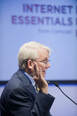 Bob McLaughlin conceived the effort to persuade federal policy makers to give federally insured banks credit toward meeting their Community Reinvestment Act requirement to invest in economic opportunity in low and moderate income communities, by providing grant and in-kind support for digital equity.  He co-founded the National Collaborative, and brings to this work several decades of experience in education, STEM educational reform, educational policy analysis and innovation, and designing and leading large-scale technical assistance initiatives.  Bob chaired the Association of Teacher Educators' National Commission for Technology and the Future of Teacher Education, administered the evaluation and approval of New Hampshire's educator preparation programs, and for nearly a dozen years conceived and led a nine-state consortium of state and local educational leaders undertaking systemic STEM educational reform and education technology integration at the school and preparation program levels.